МОУО МО Красноуфимский округМАОУ Тавринская СОШОГЭ без двоек.Формы организации подготовки обучающихся к государственной итоговой аттестации на уроках технологииАвтор: Илибаева Е.Т                                                                                                                                      учитель технологии                                                                                                               1 квалификационная категория                                                                                                             Р. Тавра, 2015 г.Тема: ОГЭ без двоек.Формы организации подготовки обучающихся к государственной итоговой аттестации на уроках технологииАвтор:  Илибаева Елена ТимофеевнаМесто работы:  МАОУ Тавринская СОШДолжность: учитель технологииТелефон: 8 904 173 00 95Пояснительная запискаПодготовка к государственной (итоговой) аттестации в формате ОГЭ и ГИА- это дело всего педагогического коллектива общеобразовательного учреждения, а не отдельных педагогов-предметников. Средний тестовый балл ОГЭ,  полученный каждым выпускником по тому, или иному предмету в ходе государственной итоговой аттестации, является комплексным показателем, синтезирующим в себе все этапы становления личности, качество условий и результатов учебно-воспитательного процесса в школе, уровень ее ресурсного обеспечения.  Особенность государственной аттестации в форме ОГЭ состоит в том, что для успешной сдачи  ученик должен был продемонстрировать не только знание  материала курса, но и владение рядом универсальных навыков: анализа и планирования, рассуждения, выделения проблемы, презентации своего решения. Ошибочно считать, что к подготовке успешного выпускника имеет отношение только тот учитель,  который работает с ним на последнем этапе обучения. Каждый предметник должен вносить вклад в  дело подготовки  обучающихся.Анализ ответов на задания по ОГЭ  позволяет выделить типичные ошибки, такие как:1) учащиеся невнимательны, не читают вопрос до конца; 2)учащиеся часто не вникают в суть вопроса.На уроках технологии при прохождении тем по профессиональному самоопределению большое место занимают вопросы, задания, упражнения, тесты, призванные помочь учащимся в анализе своих психологических особенностей и профессиональном самоопределении и развитии таких качеств как, наблюдательность, внимание, память, мышление. Также на уроках кулинарии, по основам потребительской культуры используются практические  задания и упражнения,  развивающие  мыслительные операции.Предложенные задания и упражнения также можно использовать при проведении классных часов. ВниманиеВнимание, по определению психологов, - это направленность нашего сознания (психики) на определённый объект. Объектом внимания может быть любой внешний предмет или явление окружающего человека объективного мира, их отдельные свойства, а также внутренний мир самого человека, его мысли, чувства и т. д.   	Внимание, часто проявляясь, превращается у конкретного человека  в его очень важную способность – внимательность. Быть внимательным – значит  следить за какими –то движениями; развивать внимательность – значит учиться различать скрытые движения в жизни,  в учёбе, в природе, в  науке, в людях.                                                                                                            Упражнения по оцениванию и развитию  внимания.Задание 1Определите объём своего внимания – наблюдательность (количество объектов, которые человек может одновременно и отчётливо воспринимать).Посмотрите на рисунок внизу в течение 1 с. Постарайтесь запомнить всё, что увидите в нём. Закройте рисунок и запишите, какие фигуры нарисованы и какие цифры вписаны в каждую фигуру.Проверьте свои записи и подсчитайте:а) сколько фигур вы запомнили правильно;б) сколько цифр вы правильно восприняли;в) сколько цифр вами правильно вписано в фигуры.Объём вашего внимания равен сумме ответов по всем трём позициям.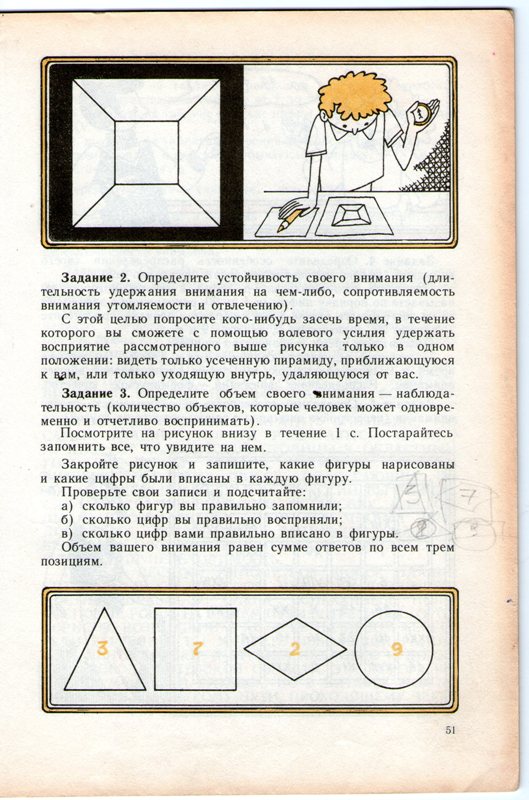 Задание 2 Определите особенность распределения своего внимания (умение одновременно делать несколько дел).Попросите кого – нибудь засечь время, в течение которого вы называете по порядку цифры от 1 до 20, одновременно записывая их на листе бумаги или на доске в обратном порядке: произносите 1,  пишите 20, произносите 2, пишите 19 и т. д.Подсчитайте время и количество ошибок. Полученные результаты сравните между собой. Чем меньше время и количество ошибок, тем лучше распределение вашего внимания. Распределение внимания – формируемое качество.  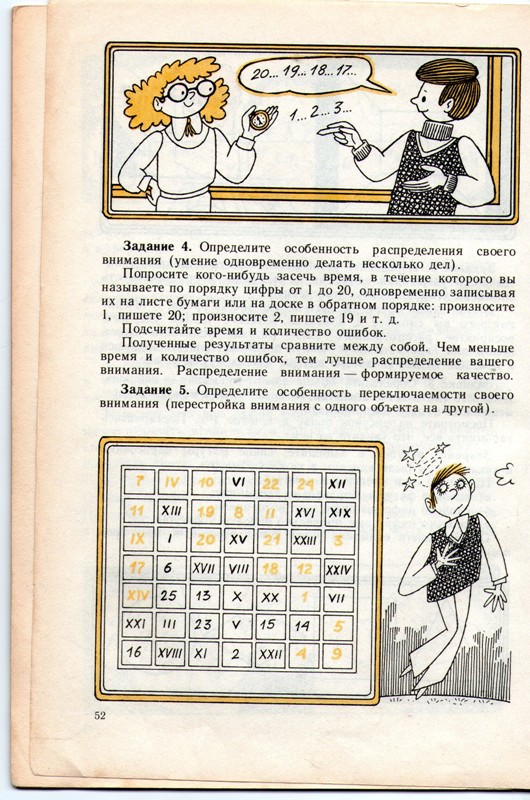 Задание 3  Определите особенность переключаемости своего внимания (перестройка внимания с одного объекта на другой).Используя таблицу на рисунке, определите, за какое время вы сумеете:а) показать на таблице карандашом или ручкой арабские цифры в возрастающем порядке от 1 до 25;б) показать на таблице  римские цифры в убывающем порядке от  ХХV  до  I;в) показать на таблице попеременно арабские цифры в возрастающем порядке, а римские в убывающем порядке 1 – ХХV,  2 – ХХIV, 3 – ХХIII   и т.д.Переключаемость внимания определите по формуле   в – (а+б), где                а,б,в -  время ответов   на соответствующие пункты задания.      48                                                                         Чем меньше результат, тем лучше у вас развита переключаемость внимания.Задание 4Начертите  в тетради 25 фигур в том порядке, как они изображены ниже. У вас есть возможность проверить, можете ли вы быстро и внимательно работать. Обратите внимание на фигуры с цифрами. Как можно быстрее впишите в приготовленные 25 фигур цифры следующим образом: в квадраты – 2, в треугольники – 5, в круги – 8, в ромбы -1. Учтите, что вписывать цифры необходимо во  все фигуры подряд, а не в разбивку. Зафиксируйте (в с) время выполнения задания. Можно заранее приготовить несколько наборов с различными цифрами  или же вместо цифр можно вписывать знаки, например в квадрат – тире, в треугольник – точку, в круг – запятую, в ромб – волнистую линию.Если вы справились с заданием (внесли цифры во все 25 фигур) безошибочно и быстрее чем за 30 с, это отличный результат. Если на выполнение задания ушло более 40 с, то это считается низким результатом.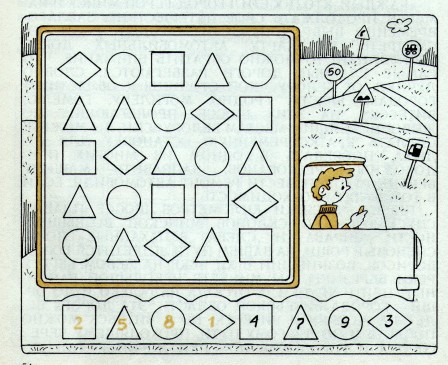 Задание 5Начертите в тетради квадрат и разбейте его на 25 квадратиков ( как на приведенном  ниже рисунке). В течение1,5 мин перепишите в них цифры в порядке их возрастания с рисунка слева. Начинать надо  с  пустого верхнего левого квадрата. Всего в таблице 25 цифр от 1 до 40.Учитывается количество правильно выписанных цифр до первой ошибки. Если вы сумели правильно записать более 14 цифр, результат высокий, 11 -14 –средний, менее 11 – низкий уровень произвольного внимания.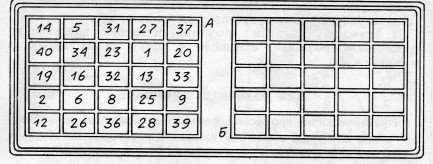 Задание 6Вам надо сосчитать, сколько в таблице знаков по порядку, начиная с нижнего левого угла, таким образом: один крести, один кружок, два крестика, один квадрат, два кружка, три крестика…Каждый раз, когда начинаем считать сначала, надо поворачивать рисунок на 90 градусов… Запомнить последовательность очень сложно.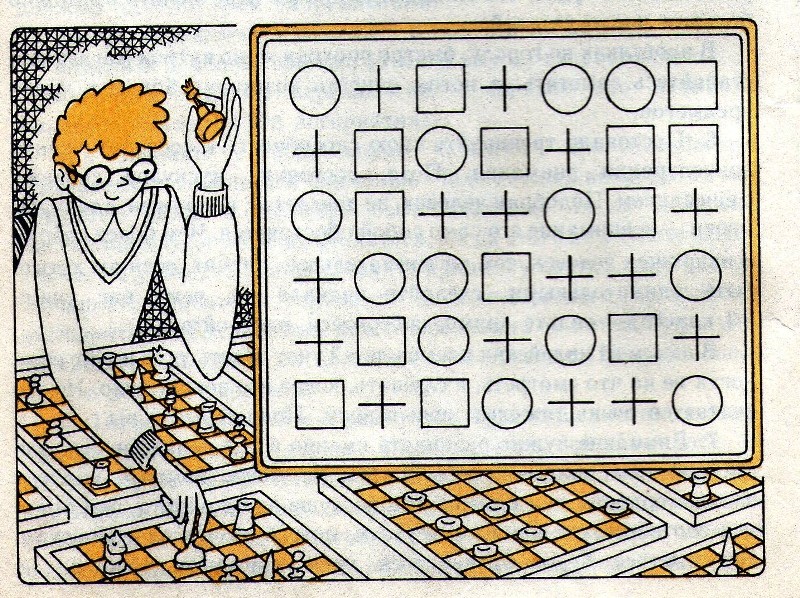 Задание 7Определить  особенность концентрации своего внимания (степень сосредоточенности внимания на одном и том же объекте).Перед вами текст. Просматривая строку за строкой слева направо, в течение двух минут вычеркните как можно быстрее  и без ошибок буквы «а» перед «л» и «о» перед «м» (после окончания указанного времени поставьте вертикальную черту).«Каждый кто посетил город – герой Минск и намерен продолжать свое путешествие, заблаговременно выбрал нужный маршрут. Если посмотреть на карту автомобильных дорог республики, то можно обратить внимание, что самые главные дороги разбегаются, словно лучики, от белорусской столицы к областным городам: Бресту, Гродно, Могилёву, Гомелю, Витебску. На этих шоссе, прилегающих  по  живописнейшим местам Белоруссии, вы можете сделать кратковременную остановку для отдыха, пообедать в одном из придорожных ресторанов, заправить машину бензином, произвести ремонт автомобиля, если в том будет необходимость.   	  Первые десятки километров шоссе плавно спускаются со склонов минской возвышенности. Справа и слева вспаханные поля, сосновые рощи. На вашем пути встретится город Борисов, возникший в 12 веке на левом берегу реки Березины. Вы минуете небольшой районный центр Крупки, а отсюда недалеко и до Орши – города витебской области. Эта дорога ведёт на Москву и Витебск. Но в Витебск можно попасть и по другому пути, проходящему через города и городские посёлки Логойск, Плещеницы, Бегомль, Лепель, на этой же магистрали находится и мемориальный комплекс Хатынь.Подсчитайте:а) сколько знаков вы успели просмотреть;б) сколько знаков вычеркнуто правильно;в) сколько знаков пропущено. Задание 8ФайндвордыФайндворд 1. Прочитайте внимательно текст и найдите четыре термина по теме «Профориентация».Мой сосед – по прозвищу «Фантомас». А на самом деле он сантехник – умный и деловой человек. У него была лошадь, которую он каждое утро запрягал в узду, и с ней гулял во дворе. Однажды Фантомас терпел в пути неудачу, и его лошадь погибла. Тогда он поставил ей памятник на пъедестал – античную скульптуру коня.Слова: техникум, вуз, мастер, талант.Прочитайте внимательно текст и найдите  шесть терминов  по теме «Профориентация».Город Арзамас – территория России. Мы не забываем про бабушку, которая там живёт. В подарок от неё мы получили щербет на праздник. А дедушка у нас – агротехник умный. Его день рождения справляем в узком кругу друзей. У них живёт кот – обормот и весельчак. Вот и всё. Машенька.Слова: мастер, проба, училище, техникум, вуз, мотив.ПамятьПамять – это наша способность запоминать то, что видим, слышим, говорим, делаем, способность сохранять всё это и в нужный момент вспомнить, т. е. узнавать или воспроизводить то, что раньше запоминалось. Запоминание, сохранение, узнавание и воспроизведение – вот те главные процессы памяти, которые обеспечивают её работу. Продуктивность памяти характеризуется объёмом и быстротой запоминания информации, длительностью её сохранения, готовностью и точностью воспроизведения. Не подлежит сомнению тот факт, что как  учебная деятельность  учащегося, так и трудовая деятельность работающего  тесно взаимосвязана с возможностями его памяти. Поэтому проблема развития и совершенствования памяти должна заинтересовать многих.  Углубить, расширить, разбудить скрытые возможности своей памяти по плечу практически каждому. Тренируя, нагружая свою память (запоминая и воспроизводя запомнившееся ранее), можно усовершенствовать её. Развивая память, способствуем развитию мышления.ГоловоломкиЗадание 1Слева –согласные буквы слов, справа  - гласные. Необходимо к согласным буквам подобрать гласные буквы, чтобы получить названия понятий из раздела «Профессиональное самоопределение личности».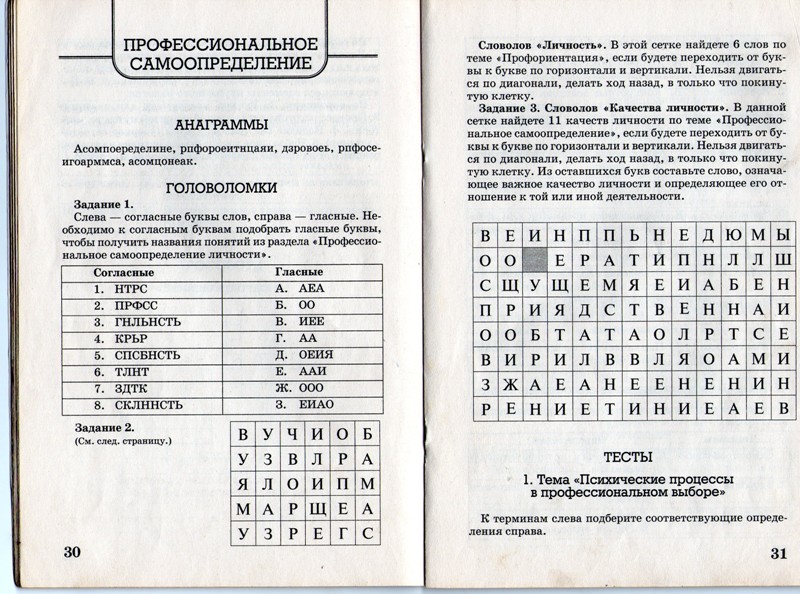 Ответ: 1 – В;  2 –Д;  3 –З;  4 –А;  5 –Ж;  6 – Г;  7 –Е;  8 –Б.Задание 2Словолов «Личность»В это сетке найдите 6 слов по теме «Профориентация», если будете переходить от буквы к букве по горизонтали и вертикали. Нельзя двигаться по диагонали, делать ход назад, в только что покинутую клетку.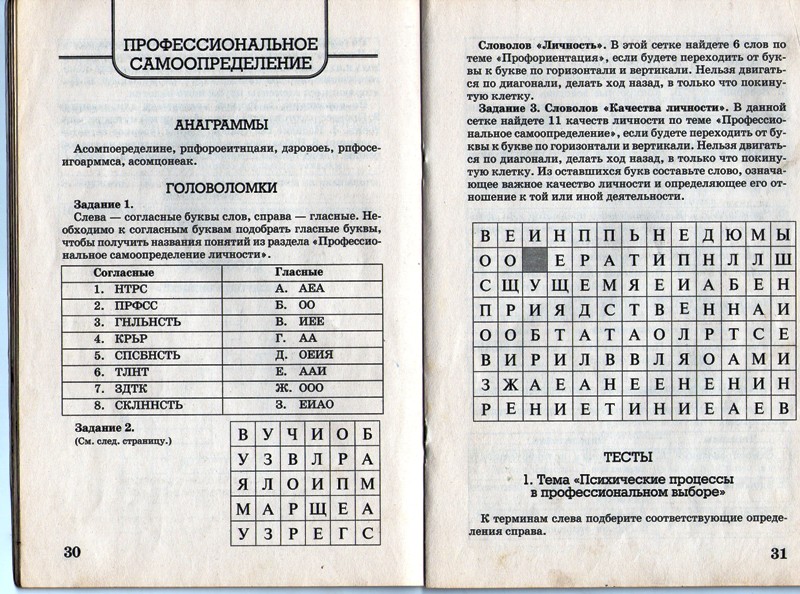 Ответ: 1. Вуз.  2. Училище. 3. Проба. 4. Мастер.  5.  Разум.   6. Воля.Задание 3Словолов «Качества личности».В данной сетке найдите 11 качеств личности по теме «Профессиональное самоопределение», если будете переходить от буквы к букве по горизонтали и вертикали. Нельзя двигаться по диагонали, делать ходы назад, в только что покинутую клетку. Из оставшихся букв составьте слово, означающее важное качество личности и определяющее его отношение к той или иной деятельности.Ответ: Восприятие, ощущение, воображение, представление, память, внимание, мышление, воля, талант, наблюдение, настроение.                       Ключевое слово:  призвание.Практические работыЗадание 1 Прочитайте вслух приведённый ниже ряд слов(интервал между словами 3 сек.). Теперь закройте этот ряд листком бумаги и попытайтесь его воспроизвести (порядок слов постарайтесь сохранить). Запишите запомнившиеся слова. Проверьте какое количество слов вы запомнили.. Повторите то же со вторым рядом слов.Слова для запоминания на слух:а) Липа. Ножницы. Лампа. Яблоко. Карандаш. Гроза. Обруч. Мельница. Попугай. Листок.Совет: Используйте такой прём как , установление ассоциации между информацией, необходимой для запоминания и чем – то хорошо знакомым.б) Сено. Терпение. Очки. Река. Тетрадь. Закон. Фантазия. Ложка. Птица. Огонь.Числа для слухового запоминания:в) 43; 57; 12; 33; 96; 7; 15; 81; 74; 46.г) 84; 72; 15;  44; 83; 37; 6; 18; 56; 47.Слова для зрительного запоминания:д)  Стрекоза. Пулемёт. Чайник. Бабочка. Пирог. Хомут. Свеча. Тачка. Журнал. Малина.е)  Шутка. Дуб. Курица. Окно. Газета. Солнце. Рыба. Ноги. Вода. Голова.Задание  2В течение 10 с внимательно рассматривайте фигуры, вписанные в 10 квадратов, а затем закройте их и попытайтесь воспроизвести в том же порядке или назовите номер и фигуру.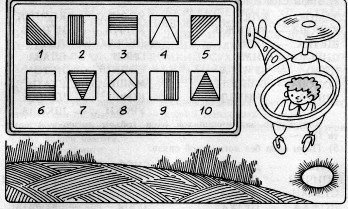 Задание  3На рисунке вы видите таблицу, где схематично изображены гимнастические упражнения. Постарайтесь их запомнить, с тем чтобы на рисунке которые даны ниже отыскать эти упражнения и записать в тетрадь номера, которыми они обозначены. Проверьте, сколько упражнений вы опознали правильно. Если верно опознаны 8 – 9 фигур и более, это очень высокий результат; 5 -7 – также достаточно  хороший результат; 3 – 4 – средний; менее 3 фигур – низкий.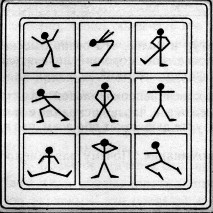 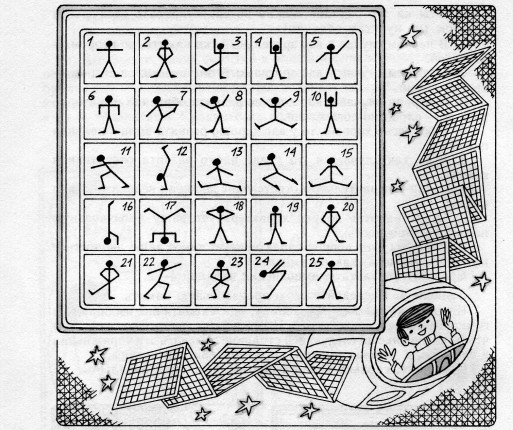 Задание  4 Умение выявлять причинно – следственные связи, развитие внимательности. Внимательно рассмотрите рисунок и ответьте на вопросы:Вверх или вниз по течению реки идёт пароход?Какое время года изображено?Глубока ли река в этом месте?Далеко ли до пристани?На каком берегу находится пристань?Какое время дня показал художник?Найдите на картине признаки, которые помогут ответить на вопросы. За каждый правильный ответ вы получаете 2 балла. Если вы безошибочно ответили на все 6 вопросов, установив 9 связей между признаками, то у вас очень высокий уровень  развития исследуемого качества; если на 3 – 4 – средний; если на 1 – 2 – низкий.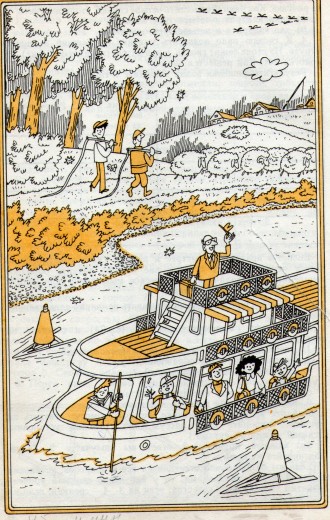 Задание  5Определить скорость протекания мыслительных процессов (быстроту ума).Впишите недостающие буквы в слова каждого ряда:Можно считать, что вы успешно справились с заданием в том случае, если потратили на него более 10 минут, в том числе по каждому ряду слов:Хороший результат – 10…15 с. За каждый неверный ответ набавляется 5 с;Хороший результат – 1…1,5 минут. За каждый неверный результат набавляется 30 с;Хороший результат – 1..1,5 минут. За каждый неверный результат набавляется 30 с;Хороший результат – 6…7 минут. За каждый неверный ответ набавляется 1 минута.Общее время - … .Число правильно заполненных строчек - … .Задание  6а) Определить уровень развития умения обобщать. Для выполнения отводится строго определённое время – 3 мин.Оценка результатов осуществляется по шкале: если вы выполните задание в объёме более 17 рядов, то у вас очень высокий уровень обобщения; 14 – 17 – высокий уровень; 10 – 13 – средний; менее – низкий уровень.Ответ: 1. Земля и растения  2. Берег, вода  3. Улица, автомобиль  4. Крыша, стены  5. Сторона, углы  6. Делитель, делимое  7.  Круглость, диаметр                      8. Текст, глаза  9. Редактор, бумага  10. Правила, игроки  11. Сражения, солдаты  12. Бумага, текст  13. Мелодия, голос  14. Колебания почвы, беда  15. Читатели, книга  16. Дерево, звери  17. Состязание, спортсмены                                    18.  Больные, врач   19. Чувство, человек   20. Родина, человекб)  Ниже записано 20 горизонтальных рядов слов. В каждом ряду 5 слов, 4 из них объединены общим понятием, а одно не подходит  для этой группы. Определите это слово  в каждой строке  и запишите в тетрадь. На работу отводится 5 мин.Хороший результат – 15 и более правильных ответов; от 14 до 9 – средний; 8 и меньше правильных ответов говорят о том, что вам надо совершенствовать свои способности к обобщению.Ответ: 1. Иванов  2. Маленький  3. Постепенно  4. Чешуя  5. Понимать          6. Голубой  7.  Сторожка  8. Волнение  9. Спокойствие  10. Землетрясение   11. Сало  12. Горький  13. Печь   14. Сирень  15. Вечер  16. Злой  17. Чернила     18. Бадминтон   19. Волга  20. Заданиев)  На рисунке дана серия фигур. В каждом ряду по четыре фигуры, имеющие какие –то общие признаки, и одна, отличающаяся от всех. Установите закономерность в каждой из задач, найдите отличающуюся фигуру и впишите её номер в тетрадь.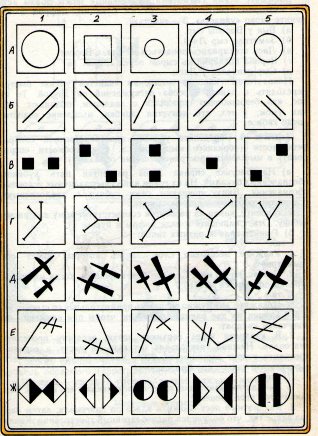 Ответ:  а -2;  б – 3; в – 4;  г -1;   д – 5; е – 3;  ж – 3.Задание 7Продолжите ряд чисел, данных на рисунке, выявив закономерность их расположения, или вставьте пропущенные.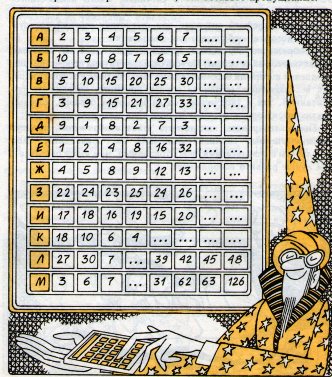 Тема: Заготовка продуктов. Консервирование и маринованиеПример 1.       Крепость покупного уксуса бывает различной (5,6, и 9%).  Рецепты составлены с содержанием 6%- ного уксуса, при другой крепости уксуса следует пересчитывать это содержание уксусной кислоты на 6%-ное.Пример 1. Для изготовления маринада необходимо 450г  6%-ного уксуса.     В наличии имеется 9%-ный уксус. Пересчёт производится так:а =   450*6  = 300г, где  а – искомое количество граммов уксуса.                 9Остальное количества 450 -300 = 150г нужно дополнить водой.Пример 2.    Для  изготовления салата нужно 500г уксуса 6%- ной концентрации. Имеющегося 5% -ного  уксуса следует взять:а = 500*6  =600г.           5Тема:  Калорийность продуктов и готовых блюд. Пример 3.     Всероссийский  институт питания рекомендует следующий режим питания:Завтрак – 25 – 30% общего объёма;Обед – 35 – 40%;Полдник – 15%;Ужин – 15 – 20%;Суточная потребность к килокалориях  детей 15 лет -2860 ккал.   При предложенном режиме рассчитать калорийность завтрака, обеда, полдника и ужина?Завтрак = 2860*30   = 858 ккал.                        100Обед  =  2860*40  = 1164 ккал.                       100Полдник = 2860*15 = 429 ккал.                          100Ужин = 2860*15 = 429 ккал.                      100Тема:  Защита прав потребителя.    Пример 4.    За нарушение сроков начала и окончания  выполнения работ исполнитель выплачивает потребителю неустойку в размере 3% от стоимости работы за каждый день просрочки, однако сумма неустойки не может превышать стоимости работы.      В договоре на предоставление услуг стоимость работы оценивалась в 120 000  рублей,  выполнение работы было задержано на 5  дней. Можно ли потребовать выплату неустойки и в каком размере?Размер неустойки = 120 000*3 =    3600руб *5дней = 18 000руб.                                                                                    100  Пример 5.     Вы купили процессор ,  который сломался сразу же после того, как срок гарантии на него закончился. Вы пришли в мастерскую 20  мая и отдали его в ремонт, заплатив 5000 рублей, вам обещали отремонтировать к 23 мая. Когда вы пришли  в мастерскую 23 мая, вам сказали что ещё не готов. Забрали процессор только 30 мая.Подсчитать, какую сумму составляет неустойка за задержку выполнения заказа.Размер неустойки = 5000*3 = 150руб *7 дней = 1 050 руб.                                            100Тема:  Как сберечь и приумножить свой доход  Пример 6.    Вы заключили договор с банком на вложение средств под фиксированный процент  9%, вложили  50  000 рублей, вы легко можете подсчитать свои будущие доходы.Годовой доход = 50000*9  = 4 500руб.                                      100Тема:  Реклама и её регулирование      Пример 7.    Объём рекламы в периодических печатных изданиях должен составлять не более чем 40 %  объёма одного номера периодических печатных изданий.Газета «Городок» содержит 35 страниц, реклама в 16 страницах. Соблюдается ли требование о соблюдении указанного объёма?  35*40 = 14 страниц, закон о рекламе нарушается. 100Литература1. Арефьев И. П. Занимательные уроки технологии 9 класс. – М.: Школьная пресса, 2005, - 64с.2. Дубровская Е. Н. Дидактические игры, турниры, конкурсы, праздники 5 – 11 классы. – М.: Педагогическое общество России, 2007, - 80с.3. Павлова О. В. Неделя технологии в начальной и средней школе. Праздники, игры: - Волгоград: Учитель, 2007. – 127с.4. Пряжников Н. С. Профориентация в школе и колледже: игры, упражнения, опросники 8 – 11 класс: - М.: Вако, 2006. – 288с.и-рад-р-воп-л-ас-я-о-тьг-раз-м-ко-р-чк-с-а-никп-лек-м-ньк-р-ону-и-е-ьк-сас-р-йз-р-оа-е-ь-инт-лон-в-дв-с-окс-а-ц-яп-лях-л-дс-г-обч-р-и-ас-жак-з-лв-т-ак-п-с-ад-шаз-л-ньп-д-акт-у-о-тьр-кат-л-габ-л-онк-н-о-аВремя - Время - Время -Время - 1.САД:растениесадовниксобаказаборземля2.РЕКА:рыболовберегрыбатинавода3.ГОРОД:автомобильзаданиетолпаулицацветы4.САРАЙ:сеноваллошадькрышастеныскот5.КУБ:стороначертежкаменьдеревоуглы6.ДЕЛЕНИЕ:карандашделительбумагаделимоекласс7.КОЛЬЦО:круглостьдиаметрпечатьалмазпроба8.ЧТЕНИЕ:картинатекстглазакнигаслово9.ГАЗЕТА:телеграммаприложенияредакторбумагаправда10.ИГРА:наказанияправилаштрафыигрокикарта11.ВОЙНА:аэроплансражениясолдатыпушкиружья12.КНИГА:рисункибумагалюбовьвойнатекст13.ПЕНИЕ:искусствомелодияовацияголосзвон14.ЗЕМЛЕТРЯСЕНИЕ:Колебания почвысмертьпожарбедашум15.БИБЛИОТЕКА:читателилекциямузыкагородкниги16.ЛЕС:охотникяблонядереволистзвери17.СПОРТ:состязаниеоркестрмедальстадионспортсмены18.БОЛЬНИЦАпомещениебольныерадиосадврач19.ЛЮБОВЬ:природачувствогородчеловекроз20.ПАТРИОТИЗМ:человекдрузьягородродинасемья1.ВасилийФедорСеменИвановПетр2.изношенныймаленькийдряхлыйстарыйВетхий3.постепенноторопливопоспешноскоробыстро4.листпочвакорачешуясук5.ненавидетьвозмущатьсянегодоватьпрезиратьпонимать6.темныйсветлыйголубойяркийтусклый7.гнездоноракурятниксторожкаберлога8.поражениеволнениенеудачапровалкрах9.спокойствиенеудачавыигрышуспехудача10.землетрясениенападениеграбежкражаподжог11.простоквашамолокосметанасырсало12.глубокийнизкийсветлыйвысокийгорький13.хатапечьдомхлевбудка14.березасиреньсоснадубель15.секундавечернеделячасгод16.решительныйотважныйхрабрыйсмелыйзлой17.рейсфедорфломастеркарандашчерниларучка18.баскетболбадминтонганболфутболхоккей19.ЕнисейОбьПечораЛенаВолга20.объяснениенаблюдениезаданиебеседалекция